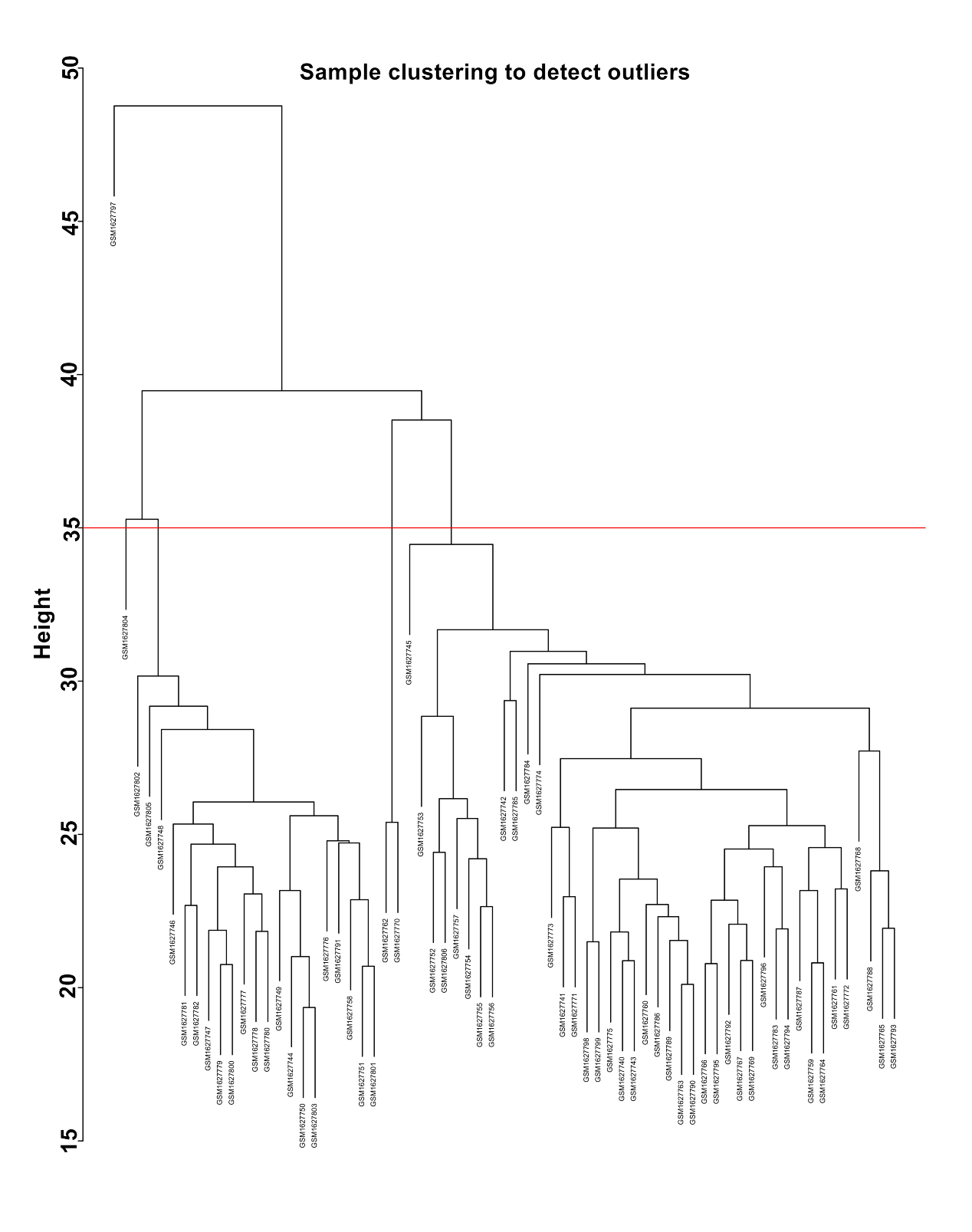 Additional Figure S1: Clustering dendrogram of samples.Cut height = 35 was used to divide 67 samples into three different cluster types. Cluster 0 contains the following samples (GSM1627762, GSM1627770, GSM1627797, GSM1627804), cluster 1 contains the following samples (GSM1627740, GSM1627741, GSM1627742, GSM1627743, GSM1627745, GSM1627752, GSM1627753, GSM1627754, GSM1627755, GSM1627756, GSM1627757, GSM1627759, GSM1627760, GSM1627761, GSM1627763, GSM1627764, GSM1627765, GSM1627766, GSM1627767, GSM1627768, GSM1627769, GSM1627771, GSM1627772, GSM1627773, GSM1627774, GSM1627775, GSM1627783, GSM1627784, GSM1627785, GSM1627786, GSM1627787, GSM1627788, GSM1627789, GSM1627790, GSM1627792, GSM1627793, GSM1627794, GSM1627795, GSM1627796, GSM1627798, GSM1627799, GSM1627806) and cluster 2 contains the following samples (GSM1627744, GSM1627746, GSM1627747, GSM1627748, GSM1627749, GSM1627750, GSM1627751, GSM1627758, GSM1627776, GSM1627777, GSM1627778, GSM1627779, GSM1627780, GSM1627781, GSM1627782, GSM1627791, GSM1627800, GSM1627801, GSM1627802, GSM1627803, GSM1627805)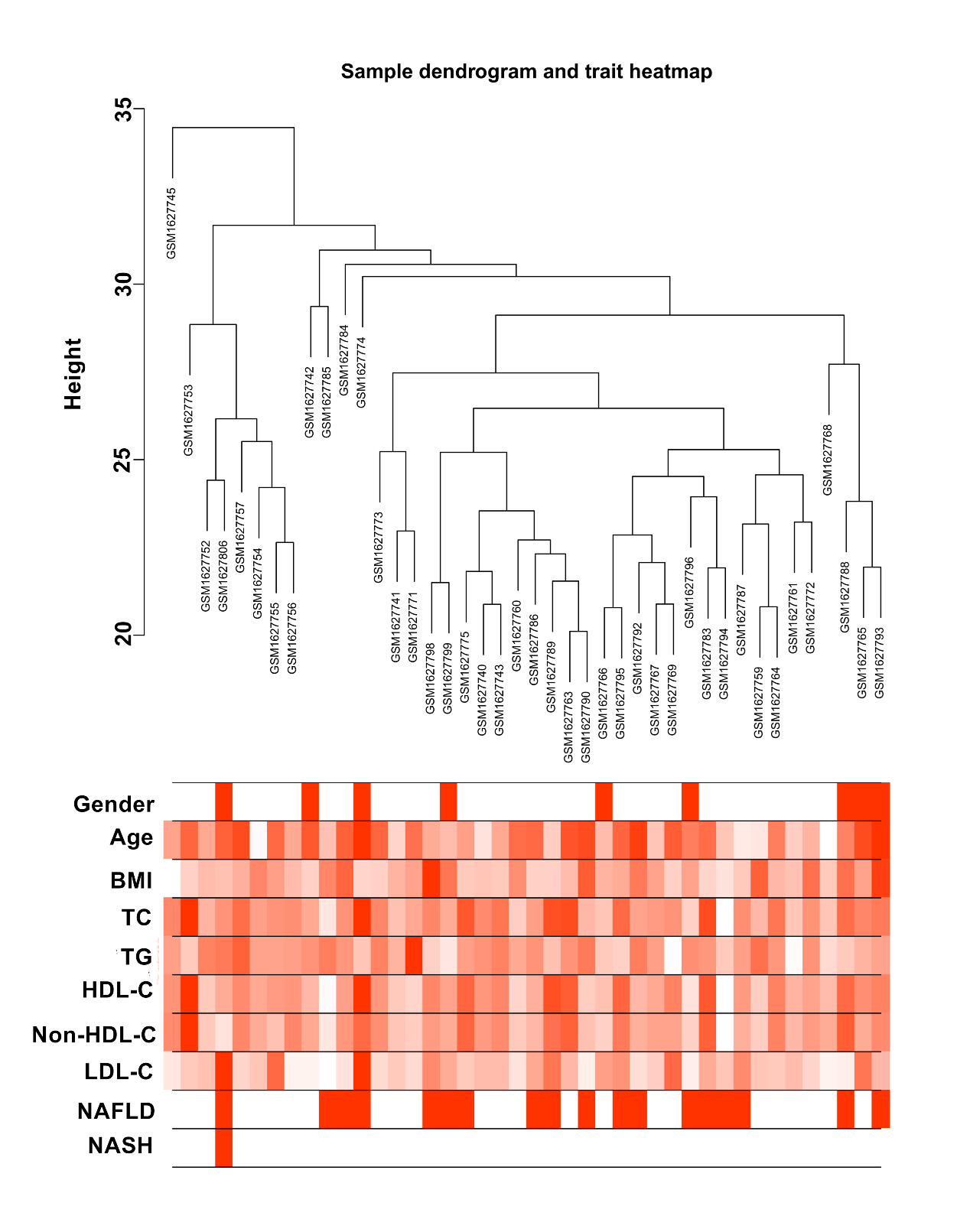 Additional Figure S2: Sample dendrogram and trait heatmap of selected samples in cluster 1. TC, Total cholesterol; TG, Triglyceride; HDL-C, High-density lipoprotein cholesterol; LDL-C, Low-density lipoprotein cholesterol; Non-HDL-C,  Non-High-density lipoprotein cholesterol